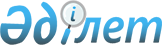 Ұлытау ауданы бойынша әлеуметтік көмек көрсетудің, оның мөлшерлерін белгілеудің және мұқтаж азаматтардың жекелеген санаттарының тізбесін айқындау қағидаларын бекіту туралы
					
			Күшін жойған
			
			
		
					Қарағанды облысы Ұлытау аудандық мәслихатының 2016 жылғы 12 қазандағы V сессиясының № 49 шешімі. Қарағанды облысының Әділет департаментінде 2016 жылғы 26 қазанда № 4014 болып тіркелді. Күші жойылды - Ұлытау облысы Ұлытау аудандық мәслихатының 2024 жылғы 5 наурыздағы № 109 шешімімен
      Ескерту. Күші жойылды - Ұлытау облысы Ұлытау аудандық мәслихатының 05.03.2024 № 109 шешімімен (оның алғашқы ресми жарияланған күннен кейін күнтізбелік он күн өткен соң қолданысқа енгізіледі).
      Қазақстан Республикасының 2001 жылғы 23 қаңтардағы "Қазақстан Республикасындағы жергілікті мемлекеттік басқару және өзін-өзі басқару туралы" Заңына, Қазақстан Республикасы Үкіметінің 2013 жылғы 21 мамырдағы № 504 "Әлеуметтік көмек көрсетудің, оның мөлшерлерін белгілеудің және мұқтаж азаматтардың жекелеген санаттарының тізбесін айқындаудың үлгілік қағидаларын бекіту туралы" қаулысына сәйкес, Ұлытау ауданының мәслихаты ШЕШІМ ЕТТІ:
      1. Қоса берiлiп отырған Ұлытау ауданы бойынша әлеуметтiк көмек көрсетудiң, оның мөлшерлерiн белгiлеудiң және мұқтаж азаматтардың жекелеген санаттарының тiзбесiн айқындаудың қағидалары бекітілсін.
      2. Ұлытау аудандық мәслихатының мына шешімдерінің күші жойылды деп танылсын:
      1) "Әлеуметтiк көмек көрсетудiң, оның мөлшерлерiн белгiлеудiң және мұқтаж азаматтардың жекелеген санаттарының тiзбесiн айқындау қағидаларын бекіту туралы" Ұлытау аудандық мәслихатының 2013 жылғы 12 шілдедегі № 113 шешімі (Нормативтік құқықтық актілерді мемлекеттік тіркеу Тізілімінде № 2381 болып тіркелген, "Ұлытау өңірі" газетінің 2013 жылғы 17 тамыздағы 30 (5902) нөмірінде жарияланған);
      2) "Ұлытау аудандық мәслихатының 2013 жылғы 12 шілдедегі №113 "Әлеуметтiк көмек көрсетудiң, оның мөлшерлерiн белгiлеудiң және мұқтаж азаматтардың жекелеген санаттарының тiзбесiн айқындау қағидаларын бекіту туралы" шешіміне өзгеріс енгізу туралы" Ұлытау аудандық мәслихатының 2014 жылғы 11 қыркүйектегі № 188 шешімі (Нормативтік құқықтық актілерді мемлекеттік тіркеу Тізілімінде № 2794 болып тіркелген, "Ұлытау өңірі" газетінің 2014 жылғы 18 қазандағы 42 (5962) нөмірінде және 2014 жылғы 17 қазанда "Әділет" ақпараттық-құқықтық жүйесінде жарияланған);
      3) "Ұлытау аудандық мәслихатының 2013 жылғы 12 шілдедегі №113 "Әлеуметтік көмек көрсетудің, оның мөлшерлерін белгілеудің және мұқтаж азаматтардың жекелеген санаттарының тізбесін айқындау қағидаларын бекіту туралы" шешіміне өзгерістер мен толықтырулар енгізу туралы" Ұлытау аудандық мәслихатының 2014 жылғы 24 қарашадағы № 198 шешімі (Нормативтік құқықтық актілерді мемлекеттік тіркеу Тізілімінде № 2885 болып тіркелген, "Ұлытау өңірі" газетінің 2014 жылғы 31 желтоқсандағы 51 (5971) нөмірінде және 2015 жылғы 8 қаңтарда "Әділет" ақпараттық-құқықтық жүйесінде жарияланған).
      3. Осы шешім алғаш ресми жарияланған күнінен бастап қолданысқа енгізіледі.  Ұлытау ауданы бойынша әлеуметтік көмек көрсетудің, оның мөлшерлерін белгілеудің және мұқтаж азаматтардың жекелеген санаттарының тізбесін айқындау қағидалары
      Ескерту. Қосымша жаңа редакцияда - Қарағанды облысы Ұлытау аудандық мәслихатының 25.11.2021 № 86 шешімімен (алғашқы ресми жарияланған күнінен кейін күнтізбелік он күн өткен соң қолданысқа енгізіледі). 1-тарау. Жалпы ережелер
      1. Ұлытау ауданы бойынша әлеуметтік көмек көрсетудің, оның мөлшерлерін белгілеудің және мұқтаж азаматтардың жекелеген санаттарының тізбесін айқындау қағидалары (бұдан әрі – Қағидалар) Қазақстан Республикасы Үкіметінің "Әлеуметтік көмек көрсетудің, оның мөлшерлерін белгілеудің және мұқтаж азаматтардың жекелеген санаттарының тізбесін айқындаудың Үлгілік қағидаларын бекіту туралы" 2013 жылғы 21 мамырдағы № 504 қаулысына сәйкес әзірленді және Ұлытау ауданы бойынша әлеуметтік көмек көрсетудің, оның мөлшерлерін белгілеудің және мұқтаж азаматтардың жекелеген санаттарының тізбесін айқындау тәртібін анықтайды.
      2. Осы Қағидаларда пайдаланылатын негiзгi терминдер мен ұғымдар:
      1) "Азаматтарға арналған үкімет" мемлекеттік корпорациясы (бұдан әрі – уәкілетті ұйым) – Қазақстан Республикасының заңнамасына сәйкес мемлекеттік қызметтерді, табиғи монополиялар субъектілерінің желілеріне қосуға арналған техникалық шарттарды беру жөніндегі қызметтерді және квазимемлекеттік сектор субъектілерінің қызметтерін көрсету, "бір терезе" қағидаты бойынша мемлекеттік қызметтерді, табиғи монополиялар субъектілерінің желілеріне қосуға арналған техникалық шарттарды беру жөніндегі қызметтерді, квазимемлекеттік сектор субъектілерінің қызметтерін көрсетуге өтініштер қабылдау және көрсетілетін қызметті алушыға олардың нәтижелерін беру жөніндегі жұмысты ұйымдастыру, сондай-ақ электрондық нысанда мемлекеттік қызметтер көрсетуді қамтамасыз ету үшін Қазақстан Республикасы Үкіметінің шешімі бойынша құрылған, жылжымайтын мүлікке құқықтарды оның орналасқан жері бойынша мемлекеттік тіркеуді жүзеге асыратын заңды тұлға; 
      2) арнайы комиссия – өмірде қиын жағдайдың туындауына байланысты әлеуметтік көмек көрсетуге үміткер адамның (отбасының) өтінішін қарау бойынша Ұлытау ауданы әкімінің шешімімен құрылатын комиссия;
      3) ең төмен күнкөріс деңгейі – "Қазақстан Республикасының Стратегиялық жоспарлау және реформалар агенттігі Ұлттық статистика бюросының Қарағанды облысы бойынша департаменті" республикалық мемлекеттік мекемесі есептейтін мөлшері бойынша ең төмен тұтыну себетінің құнына тең, бір адамға қажетті ең төмен ақшалай кіріс;
      4) мереке күндері – Қазақстан Республикасының ұлттық және мемлекеттік мереке күндері;
      5) отбасының (азаматтың) жан басына шаққандағы орташа табысы – отбасының жиынтық табысының айына отбасының әрбір мүшесіне келетін үлесі;
      6) өмірдегі қиын жағдай – азаматтың тыныс-тіршілігін объективті түрде бұзатын, ол өз бетінше еңсере алмайтын ахуал;
      7) уәкілетті орган – "Ұлытау ауданының жұмыспен қамту және әлеуметтік бағдарламалар бөлімі" мемлекеттік мекемесі;
      8) учаскелік комиссия – әлеуметтік көмек алуға өтініш білдірген адамдардың (отбасылардың) материалдық жағдайына тексеру жүргізу және қорытындылар дайындау үшін Ұлытау ауданының кент, ауылдық округ әкімдерінің шешімімен құрылатын комиссия;
      9) шекті шама – әлеуметтік көмектің бекітілген ең жоғары мөлшері.
      3. Осы Қағидалардың мақсаттары үшін әлеуметтік көмек ретінде жергілікті атқарушы органмен (бұдан әрі – ЖАО) мұқтаж азаматтардың жекелеген санаттарына (бұдан әрі - әлеуметтік көмек алушылар) өмірлік қиын жағдай туындаған жағдайда, сондай-ақ, мереке күндерге ақшалай нысанда көрсететін көмек түсініледі.
      4. Әлеуметтік көмек бір жолға көрсетіледі.
      5. "Қазақстан Республикасында мүгедектерді әлеуметтік қорғау туралы" Қазақстан Республикасы Заңының 16-бабында және "Ардагерлер туралы" Қазақстан Республикасы Заңының 10-бабының 2) тармақшасында, 11-бабының 2) тармақшасында, 12-бабының 2) тармақшасында және 13-бабының 2) тармақшасында көрсетілген адамдарға әлеуметтік көмек осы Қағидаларда көзделген тәртіппен тағайындалады. 2- тарау. Әлеуметтік көмек көрсету, мұқтаж алушылардың жекелеген санаттарының тізбесін айқындау және әлеуметтік көмектің мөлшерлерін белгілеу тәртібі
      6. Мереке күндеріне әлеуметтік көмек келесі санаттағы азаматтарға біржолға көрсетіледі:
      1) 1-2 қаңтар – Жаңа жыл:
      18 жасқа толмаған мүгедек балаларға - 5 (бес) айлық есептік көрсеткіш;
      ата-анасының қамқорлығынсыз қалған және жетім балаларға – 5 (бес) айлық есептік көрсеткіш;
      2) 8 наурыз – Халықаралық әйелдер күні:
      "Алтын алқа", "Күміс алқа" алқаларымен марапатталған немесе бұрын "Батыр-Ана" атағын алған, сондай-ақ І және ІІ дәрежелі "Ана даңқы" ордендерімен марапатталған аналарға – 5 (бес) айлық есептік көрсеткіш;
      кәмелетке толмаған төрт және одан көп балалары бар, оның ішінде кәмелеттік жасқа толғаннан кейін оқу орындарын бітіретін уақытқа дейін (бірақ жиырма үш жасқа толғанға дейін) орта, техникалық және кәсіптік, жоғарғы оқу орындарында күндізгі оқу нысаны бойынша білім алатын балалары бар көп балалы отбасыларға – 5 (бес) айлық есептік көрсеткіш;
      3) 7 мамыр – Отан қорғаушы күні:
      Тәжікстан-Ауғанстан учаскесінде Тәуелсіз Мемлекеттер Достастығының шекарасын қорғауды күшейту жөніндегі мемлекетаралық шарттар мен келісімдерге сәйкес міндеттерін орындаған Қазақстан Республикасының әскери қызметшілеріне - 100 000 (жүз мың) теңге;
      1986 – 1987 жылдары Чернобыль атом электр станциясындағы апаттың, азаматтық немесе әскери мақсаттағы объектiлердегi басқа да радиациялық апаттар мен авариялардың салдарларын жоюға қатысқан, сондай-ақ ядролық сынақтарға тiкелей қатысқан адамдарға - 100 000 (жүз мың) теңге;
      бұрынғы Кеңестік Социалистік Республикалар Одағын (бұдан әрі – КСР Одағы ) қорғау, әскери қызметтiң өзге де мiндеттерiн басқа кезеңдерде атқару кезiнде жаралануы, контузия алуы, мертігуі салдарынан немесе майданда болуына байланысты, сондай-ақ Ауғанстанда немесе ұрыс қимылдары жүргiзiлген басқа да мемлекеттерде әскери қызметiн өткеру кезiнде ауруға шалдығуы салдарынан мүгедек болған әскери қызметшiлерге - 100 000 (жүз мың) теңге;
      қызметтік мiндеттерiн атқару кезiнде жаралануы, контузия алуы, мертігуі салдарынан не майданда болуына немесе ұрыс қимылдары жүргiзiлген мемлекеттерде қызметтік мiндеттерiн орындауына байланысты ауруға шалдығуы салдарынан мүгедек болған бұрынғы КСР Одағының мемлекеттік қауіпсіздік органдарының және ішкі істер органдарының басшы және қатардағы құрамының адамдарына - 100 000 (жүз мың) теңге;
      басқа елдердегі майдандағы әскери контингенттерге қызмет көрсеткен және ұрыс қимылдарын жүргiзу кезеңiнде жаралануы, контузия алуы, мертігуі не ауруға шалдығуы салдарынан мүгедек болған тиiстi санаттардағы жұмысшылар мен қызметшiлерге - 100 000 (жүз мың) теңге;
      Чернобыль атом электр станциясындағы апаттың және азаматтық немесе әскери мақсаттағы объектiлердегi басқа да радиациялық апаттар мен авариялардың, ядролық сынақтардың салдарынан мүгедек болған адамдарға және мүгедектігі ата-анасының бiрiнiң радиациялық сәуле алуымен генетикалық байланысты олардың балаларына - 100 000 (жүз мың) теңге;
      4) 9 мамыр – Жеңіс күні:
      Ұлы Отан соғысы жылдарында тылдағы қажырлы еңбегі мен мінсіз әскери қызметі үшін бұрынғы КСР Одағының ордендерімен және медальдарымен наградталған адамдарға – 50 000 (елу мың) теңге;
      1941 жылғы 22 маусым – 1945 жылғы 9 мамыр аралығында кемiнде алты ай жұмыс iстеген (қызмет өткерген) және Ұлы Отан соғысы жылдарында тылдағы қажырлы еңбегi мен мiнсiз әскери қызметі үшін бұрынғы КСР Одағының ордендерiмен және медальдарымен наградталмаған адамдарға – 50 000 (елу мың) теңге;
      5) 30 тамыз – Қазақстан Республикасының Конституциясы күні:
      1, 2 және 3 топтағы мүгедектерге – 5 (бес) айлық есептік көрсеткіш;
      6) 1 желтоқсан - Қазақстан Республикасының Тұңғыш Президенті күніне:
      жетпіс жастан асқан және одан жоғары жастағы зейнеткерлерге - 5 (бес) айлық есептік көрсеткіш;
      7) 16 желтоқсан – Қазақстан Республикасының Тәуелсіздік күніне:
      саяси қуғын - сүргін құрбандары, саяси қуғын-сүргіндерден зардап шеккен адамдарға – 5 (бес) айлық есептік көрсеткіш;
      7. Әлеуметтік көмек өмірлік қиын жағдайдағы мұқтаж азаматтардың жекелеген санаттарына біржолға келесі санаттағы азаматтарға көрсетіледі:
      1) бас бостандығынан айыру орындарынан босатылған және пробация қызметінің есебінде тұрған адамның (отбасының) ең төменгі күнкөріс деңгейі мөлшерінің бір еселік шегінен аспайтын жан басына шаққандағы орташа табысын ескере отыра - 10 (он) айлық есептік көрсеткіш мөлшерінде біржолға төленеді;
      2) табиғи зілзаланың немесе өрттің салдарынан өрт оқиғасы орын алған жерде азаматтарға (отбасыларға) әлеуметтік көмек орташа табысын есепке алынбай - 50 (елу) айлық есептік көрсеткіш мөлшерінде біржолға төленеді;
      3) әлеуметтік мәні бар аурулары бар азаматтар, атап айтқанда:
      Қатерлі ісіктер ауруына шалдыққан адамдарға әлеуметтік көмек орташа табысын есепке алынбай - 25 (жиырма бес) айлық есептік көрсеткіш мөлшерінде біржолға төленеді;
      туберкулезге шалдыққан адамдарға әлеуметтік көмек орташа табысын есепке алынбай - 25 (жиырма бес) айлық есептік көрсеткіш мөлшерінде біржолға төленеді;
      адамның иммунитет тапшылығы вирусын (АИВ) тудыратын ауру жұқтырған адамдарға әлеуметтік көмек орташа табысын есепке алынбай - 25 (жиырма бес) айлық есептік көрсеткіш мөлшерінде біржолға төленеді.
      8. Әлеуметтік көмек көрсету тәртібі көрсетілетін әлеуметтік көмекті тоқтату және қайтару үшін негіздер Үлгілік қағидаларға сәйкес айқындалады.
      9. Мереке күндеріне әлеуметтік көмек алушылардан өтініштер талап етілмей, уәкілетті ұйымның не өзге де ұйымдардың ұсынымы бойынша ЖАО бекітетін тізім бойынша көрсетіледі.
      10. Әлеуметтік көмек ұсынуға шығыстарды қаржыландыру Ұлытау ауданының бюджетінде көзделген ағымдағы қаржы жылына арналған қаражат шегінде жүргізіледі.
      11. Әлеуметтік көмек ақшалай нысанда екінші деңгейдегі банктер немесе банктік операциялардың тиісті түрлеріне лицензиялары бар ұйымдар арқылы алушылардың шоттарына аудару жолымен көрсетіледі.
      12. Әлеуметтiк көмек:
      1) алушы қайтыс болған;
      2) алушы Ұлытау ауданының шегiнен тыс тұрақты тұруға кеткен;
      3) алушыны мемлекеттiк медициналық - әлеуметтiк мекемелерге тұруға жiберген;
      4) алушы ұсынған мәлiметтердiң дәйексiздiгi анықталған жағдайларда тоқтатылады.
      Әлеуметтiк көмектi төлеу көрсетiлген жағдайлар туындаған айдан бастап тоқтатылады.
      13. Артық төленген сомалар ерiктi немесе Қазақстан Республикасының азаматтық заңнамасында белгiленген тәртiппен қайтаруға жатады. 3-тарау. Қорытынды ереже
      14. Әлеуметтiк көмек көрсету мониторингi мен есепке алуды уәкiлеттi орган "Е-Собес" автоматтандырылған ақпараттық жүйесiнiң дерекқ дерекқорларын пайдалана отырып жүргiзедi.
					© 2012. Қазақстан Республикасы Әділет министрлігінің «Қазақстан Республикасының Заңнама және құқықтық ақпарат институты» ШЖҚ РМК
				
      Сессия төрағасы

А. Бейсембаев

      Аудандық мәслихаттыңхатшысы

Т. Сейтжанов
Ұлытау аудандық мәслихатының
2016 жылғы 16 қазандағы
№49 шешімімен бекітілген